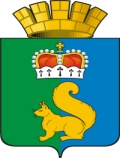 ПОСТАНОВЛЕНИЕАДМИНИСТРАЦИИ ГАРИНСКОГО ГОРОДСКОГО ОКРУГА     	В целях приведения Административного регламента предоставления государственной услуги "Назначение и выплата компенсации расходов по оплате жилого помещения, в том числе  оплате взноса на капитальный ремонт общего имущества в многоквартирном доме, коммунальных и других видов услуг отдельным категориям граждан" в соответствие с типовым административным регламентом и в связи с переводом массовых социально значимых услуг регионального и муниципального уровня в электронный формат, руководствуясь Федеральным законом от 27.07.2010 N 210-ФЗ "Об организации предоставления государственных и муниципальных услуг", распоряжением Правительства Российской Федерации от 18.09.2019 N 2113-р "О Перечне типовых государственных и муниципальных услуг, предоставляемых исполнительными органами государственной власти субъектов Российской Федерации, государственными учреждениями субъектов Российской Федерации и муниципальными учреждениями, а также органами местного самоуправления", Законом Свердловской области от 19.11.2008 N 105-ОЗ "О наделении органов местного самоуправления муниципальных образований, расположенных на территории Свердловской области, государственным полномочием Свердловской области по предоставлению отдельным категориям граждан компенсаций расходов на оплату жилого помещения и коммунальных услуг", Законом Свердловской области от 09.10.2009 N 79-ОЗ "О наделении органов местного самоуправления муниципальных образований, расположенных на территории Свердловской области, государственным полномочием Российской Федерации по предоставлению мер социальной поддержки по оплате жилого помещения и коммунальных услуг", постановлением Правительства Свердловской области от 17.10.2018 N 697-ПП "О разработке и утверждении административных регламентов осуществления государственного контроля (надзора) и административных регламентов предоставления государственных услуг", руководствуясь Уставом Гаринского городского округаПОСТАНОВЛЯЮ:1. Утвердить административный регламент предоставления государственной услуги "Назначение и выплата компенсации расходов по оплате жилого помещения, в том числе  оплате взноса на капитальный ремонт общего имущества в многоквартирном доме, коммунальных и других видов услуг отдельным категориям граждан" (прилагается).2. Постановление главы Гаринского городского округа от 30.06.2021 N 227 "Об утверждении Административного регламента предоставления государственной услуги "Предоставление отдельным категориям граждан компенсации расходов на оплату жилого помещения и коммунальных услуг" признать утратившим силу.3. Настоящее постановление вступает в силу после официального опубликования (обнародования) на официальном сайте Гаринского городского округа в сети «Интернет».4. Контроль за исполнением настоящего постановления возложить на заместителя главы администрации Гаринского городского округа Коробейникова В.В.Глава  Гаринского городского округа                                 		С.Е. Величко 22.08.2022 № 320  п.г.т. ГариОб утверждении административного регламента предоставления государственной услуги «Назначение и выплата компенсации расходов по оплате жилого помещения, в том числе  оплате взноса на капитальный ремонт общего имущества в многоквартирном доме, коммунальных и других видов услуг отдельным категориям граждан»Об утверждении административного регламента предоставления государственной услуги «Назначение и выплата компенсации расходов по оплате жилого помещения, в том числе  оплате взноса на капитальный ремонт общего имущества в многоквартирном доме, коммунальных и других видов услуг отдельным категориям граждан»Об утверждении административного регламента предоставления государственной услуги «Назначение и выплата компенсации расходов по оплате жилого помещения, в том числе  оплате взноса на капитальный ремонт общего имущества в многоквартирном доме, коммунальных и других видов услуг отдельным категориям граждан»